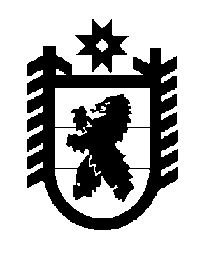 Российская Федерация Республика Карелия    ПРАВИТЕЛЬСТВО РЕСПУБЛИКИ КАРЕЛИЯРАСПОРЯЖЕНИЕ                                  от  14 февраля 2014 года № 81р-Пг. Петрозаводск Внести в состав рабочей группы по подготовке проектных предложений по решению вопросов, связанных с развитием особо охраняемых природных территорий федерального и регионального значения (далее – рабочая группа), образованной распоряжением Правительства Республики Карелия от 6 декабря 2012 года № 728р-П (Собрание законодательства Республики Карелия, 2012, № 12, ст. 2277), следующие изменения:1) включить в состав рабочей группы следующих лиц:Кондрашин Д.С. – начальник отдела Государственного комитета Республики Карелия по транспорту;Леонидова Т.В. – главный специалист Государственного комитета Республики Карелия по туризму;Поляков В.Н. – заместитель начальника казенного учреждения Республики Карелия «Управление капитального строительства Республики Карелия»;Шабалина И.П. – консультант Министерства экономического развития Республики Карелия;2) исключить из состава рабочей группы Глезу И.Н., Кирьянова В.А., Скресанова Н.В.             ГлаваРеспублики  Карелия                                                             А.П. Худилайнен